			PLAN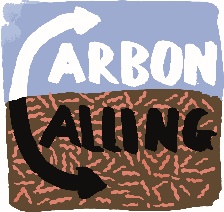 Friday 24th JuneGathering4.00 pmRegistration opensWild camp site available (tickets available)6.00 pmHog roast starts (tickets available) and bar opens7.30 pmStories around the “campfire”Inspirational stories from farmers in informal settingOpportunity to share your experiencesRemember to bring musical instrumentsSaturday 25th JuneMain conference8.00 amRegistration opens9.00 amCall to arms                                               Chaired by Nic Renison9.05 amWhat does food need to be like?Sheila Dillon (BBC Radio 4 – The Food Programme)9.30 amWhat does Cumbria need to do?Jane Lane, Westmorland familyJanet Hughes, Programme Director for the Future Farming and Countryside ProgrammeJames Robinson, organic dairy farmer10.30 amWhat does farming need to look like?Greg Judy, regenerative rancher, Missouri12.30 pmLUNCHThere will be a couple of different options to purchase lunch from, or you can bring your own. The bar will open from lunch time and there will free tea and coffee.There will be couple of sessions to go and look at during lunchIntro to dung beetles with Claire WhittleUpdate on herbal leys with Germinal, Cotswolds Seeds and Field Options2.00 pmMargins and Mindset                                    Chaired by Michael Blanche2.05 pmJust a nice chat with beef and sheep farmers Alex Brewster (Perthshire), Nelless brothers (Northumberland) and Charley Walker (Scottish Borders) about what has been important for their businesses to flourish3.00 pmThe Cheese Course                                          Chaired by Sam Wilkin3.05 pmSam Wilkin will be talking to Martin Gott (St James’ Cheese) about their business, ethics and their approach to farminghttps://www.stjamescheese.co.uk/ 4.00 pmLet food be thy medicine                              Chaired by tbc4.05 pmThey will be talking to Andy Rumming (beef farmer, Wiltshire), Jon Francis (beef and pig farmer and butcher, Warwickshire) and Sheila Dillon about their interest in regenerative grazing and the end product5.00 pmEnd of presentations                 6.00 pmHog roast starts (tickets available)Wild camp site available (tickets available)6.30 pmStretch your leg(s) with Greg (tickets available)This is an opportunity to do a farm walk with Greg Judy and host farmer Tim Nicholson and grazier Raymond Colbear to look at the range of herbal leys. Greg will provide his thoughts about how to engage other farmers with the subjectSunday 26th JuneWorkshops (tickets available)10.00 amWorkshops startOption 1: No risk grazing workshop with Greg JudyOption 2: Understanding and helping the food web with Ian Bell (Certified Soil Food Web Lab-Tech)12.30 pmLUNCHProvided for workshop attendees2.00 pmWorkshops continue4.00 pmWorkshops finish with tea and cakes